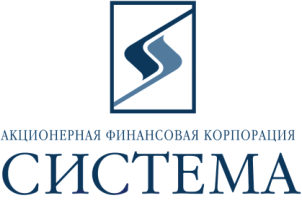 ЗАО «Сбербанк-АСТ»Исх.22/201220 сентября 2012г.ТЕХНИЧЕСКОЕ ЗАДАНИЕ НА ПОСТАВКУ Предмет закупки - поставка строительных материалов   в соответствии с прилагаемой спецификацией:Обращаем Ваше внимание, что подача предложений, проводится путем снижения начальной максимальной цены договора (итоговой цены). При заключении договора с Победителем цена за единицу товара определяется путем уменьшения максимальной цены за единицу товара, указанной в спецификации на коэффициент снижения, полученный в ходе подачи предложений от начальной максимальной стоимости договора (итоговой цены).Срок поставки – в течение 12 месяцев с даты заключения договора. Поставка товара осуществляется партиями по заявке Заказчика в течение 2 календарных дней с даты получения заявки на поставку от Заказчика в электронной форме.Способы оплаты – безналичный расчет,  по факту поставки в течение 10 банковских дней после выставления счета, счета-фактуры.Требования к качеству товара: Соответствие предлагаемого к поставке товара в полном объеме российским стандартам, принятым для данного вида товаров с подтверждением соответствующими сертификатами.Тара, упаковка, маркировка должны обеспечивать сохранность при обычных условиях хранения, транспортирования, соответствовать техническим стандартам, техническим условиям. В случае поставки товара в специализированной невозвратной таре и упаковке, стоимость тары и упаковки включается в стоимость товара. Заказчик имеет право при приемке товар передать выборочно на экспертизу образцы поставляемого товара на предмет проверки качества поставляемого товара. В случае обнаружения товара несоответствующего качества и отказ Поставщика произвести замену некачественного товара на качественный Заказчик имеет право:-  в одностороннем порядке отказаться от исполнения договора, направив Поставщику соответствующее уведомление,- потребовать уплаты штрафа в размере 50 (пятидесяти) % от стоимости партии некачественного товара,- возмещение расходов на проведение экспертизы.Обязательные требования: Участник должен соответствовать требованиям, предъявляемым законодательством Российской Федерации к лицам, осуществляющим выполнение работ/оказание услуг, являющиеся предметом электронных торгов.Участник должен соответствовать требованию о не проведении ликвидации участника электронных торгов или не проведении в отношении участника электронных торгов процедуры банкротства.Участник должен соответствовать требованию о не приостановлении деятельности участника  электронных торгов в порядке, предусмотренном Кодексом Российской Федерации об административных правонарушениях на день регистрации участника на электронные торги.Участник должен соответствовать требованию об отсутствии у участника электронных торгов задолженности по начисленным налогам, сборам и иным обязательным платежам в бюджеты любого уровня или государственные внебюджетные фонды за прошедший календарный год, размер которой превышает двадцать пять процентов балансовой стоимости активов участника электронных торгов по данным бухгалтерской отчетности за последний завершенный отчетный период, что подтверждается актом сверки, выданным ИФНС о состоянии расчетов с бюджетами всех уровней и внебюджетными фондами за последний отчетный период, с отметкой налогового органа.Участник не должен оказывать влияние на деятельность Заказчика, Организаторов, та также сотрудников и аффилированных лиц. Участник должен работать  на Российском рынке не менее трех лет и  соответствовать требованию об отсутствии фактов нарушения обязательств по договорам с ОАО АФК «Система», в том числе фактов задержки поставок товаров/выполнения работ/предоставления услуг в течение последнего календарного года.Участник должен действовать и иметь действующие филиалы (агентства, подразделения, представительства, склады) на территории г.Москвы и Московской области.Дополнительные условия:Условия поставки – доставка осуществляется транспортом Поставщика, включая погрузку/выгрузку товара. При приеме товара Заказчик имеет право проводить выборочный контроль качества товара, а в случае возникновения необходимости Заказчик осуществляет контроль в размере 100% объема поставляемого товара. Поставщик производит доставку товара в рабочие часы и не позднее за 1 час до окончания рабочего времени. Адрес поставки –   г. Москва, ул. Моховая, д.13, стр.1.Требования к обслуживанию и расходам на эксплуатацию – все расходы в рамках гарантийного обслуживания (замена, ремонт) несет Поставщик.Порядок формирования цены – цена должна быть указана в рублях,  являться фиксированной на весь срок действия договора, должна включать в себя все расходы на перевозку, страхование, уплату таможенных пошлин, налогов (в т.ч. НДС), доставку к месту нахождения склада Заказчика, всех погрузочно-разгрузочных работ (в т.ч. занос товара на склад Заказчика или к месту его хранения) и другие обязательные платежи.В течение одного рабочего дня после окончания электронных торгов Победитель должен направить по  адресу patrina@sistema.ru, копию коммерческого предложения, поданного в ходе проведения электронных торгов  с указанием спецификации на поставку Товара, исполнения обязательных и основных требований,  заверенное подписью руководителя и печатью компании.В течение пяти рабочих дней после окончания электронных торгов Победитель должен по требованию Заказчика, в случае если он не имеет договорных отношений с Заказчикам, предоставить следующие документы:- выписку из ЕГРЮЛ (копия или оригинал) Директор по закупочной деятельности                                               А.В.Никифоров№Наименование товараПроизводи-тель / маркаОписание потребительских свойствЕд. измеренияКол-во на годНачальная максимальная цена за ед. товара, с НДС, руб.Начальная максимальная сумма торгов, руб. с НДС1Кран  шаровой "Bugatti"  1/2"  Bugatti, Италия*Кран  шаровой "Bugatti"  1/2"  м/м    р-ка  (арт.400)  Италия (шт.) 1/2",  латунный, усиленного типа, полнопроходной, резьбы внутренняя-внутренняя по ISO 7:2000, рычаг из алюминияШт.501507 500,002Прокладка сантехническая в ассортименте 1/2, 3/4, 1", 1 1/4 Россия*Прокладки сантехнические (Силиконовые, резиновые и Фторопластовые) Шт.1003300,003Паста уплотнительная UNIPAK*UNIPAK*Паста уплотнительная UNIPAK Применяется вместе с льняными волокнами или льняным шнуром для уплотнения резьбовых соединений трубопроводов систем горячего и холодного водоснабжения, 360 гр в упаковке, Температура рабочей среды максимальная, °С +140Шт.10225,52 255,004Лен сантехнический СУПЕР 20 гр*РоссияЛен сантехнический Супер. Применяется для уплотнения резьбовых соединений при монтаже систем водоснабжения, отопления и газоснабжения. Льняные пряди, как правило используются вместе с уплотняющими пастами. Вес 20 гр,  ГОСТ 1030-76, индивидуальная упаковка-1 штШт.2010,5210,005НИТЬ ТЕФЛОНОВАЯ "UNIFLON"*UNIPAK*Нить тефлоновая для уплотнения резьбовых соединений "UNIFLON", Диапазон рабочих температур, °C   -200...+240, длина  175, индивидуальная упаковка-1 шт
 
 Шт.2071114 220,006Валик полиэстер/хлопок FIT 02095Китай*Валик хлопок, с желтой полосой, бюгель 6 мм, каркасная система, диаметр 40/60 мм, ворс 6 мм, 230 ммШт.6071,54 290,007Валик «VELUR-PROFI»STAYER*Валик «VELUR-PROFI»-для окрашивания гладких поверхностей густыми красками и масляными красками Лаки на основе растворителей, Лаки на водной основе, Густые лаки, Шубка из шерсти и полиакрила в равных пропорциях
Высота ворса 4 мм, Бюгель 8 мм, Диаметр 48 мм, длина 180Шт.50894 450,008Кисть Anza Villa изогнутая 120мм смешанные волокнаШведцияAnza Villa изогнутая кисть 120мм .Кисть для наружных работ со смешанной щетиной. Для красок и лаков на водной основе, для масленных красок. Захват для крепления на ведро. Подходит к удлинителям Анза.Шт.120437,552 500,009Кисть радиаторная 2" натуральная*Россия*Кисть радиаторная 2" натуральная светлая щетина, деревянная ручка, 50мм, Кисть радиаторная - это радиаторная кисть, которая используется во время малярных работ в труднодоступных местах со всеми видами ЛКМ (масляные краски, эмали и т.д.). Кисть снабжена металлическим бандажом, деревянной рукояткой и светлой щетиной натурального происхождения.Шт.2531,5787,5010Кисть флейцевая Профи XL 2 дюймаБибер*Малярная кисть флейцевая Профи XL, 2 дюйма, Флейцы - плоские кисти шириной 25, 60, 62, 76 и 100 мм, изготовленные из высококачественной щетины или из барсучьего волоса, закрепляемого в металлической оправе, надетой на короткую деревянную ручку; Кисть флейцевая разм. 3 (щетина: длина 48, толщ. 12мм)Шт.10010410 400,0011Герметик акриловый окрашиваемый Soudal Акрил SoudalSoudal Акрил герметик Фасовка:  
 SOUDAL Акриловый окрашиваемый герметик, 15х300 мл Цвет: белый Тип: акриловый Кислотность: нейтральныеШт.60523 120,0012Герметик силиконовый санитарный TYTAN EURO-LINESelenaСанитарный герметик для труб и ванн Tytan (Титан) - Высококачественный кислотный силиконовый герметик предназначен для применения в местах с повышенной влажностью: уплотнение соединительных швов вокруг ванн, раковин, душевых кабин и бассейнов, герметизация в системах канализации и водоснабжения, труб и соединений из ПВХ, расшивка швов между плитками, герметизация контейнеров, холодильных помещений и т.д. Титан Санитарный (Euro Line) герметик Цвет: белый Тип: силиконовый Кислотность: нейтральные, 290млШт.7283,56 012,0013Краска интерьерная Tikkurila Joker A 9л акрилатная Tikkurila Tikkurila Joker Акрилатная краска для стен 100% акрилатное связующее не содержит органических растворителей оптимальна для обоев под покраску выдерживает мытье 5000 проходов щеткой. Белая, в упаковке- 9 литровШт.403741149 640,0014Tikkurila Miranol серебро/золото 0,1л декоративная краскаTikkurila Tikkurila Miranol 0,1л декоративная краска органоразбавляемая акриловая краска для внутренних декоративных работ для окраски новых и ранее окрашенных металлических и деревянных поверхностей для окраски небольших деталей, орнаментов и украшений внутри зданий, в упаковке по 0.1 литраШт.10304,53 045,0015Кнауф Унифлот шпаклевка гипсовая 25кгКнауф"Кнауф Унифлот" шпаклевка гипсовая Специальная шпаклевка для швов КНАУФ УНИФЛОТ предназначена для заделки стыков гипсокартонных листов и панелей на их основе, по 25 кг в упаковкеШт.510195 095,0016Штукатурка Кнауф Ротбанд 30кгКнауфШтукатурка Кнауф Ротбанд, Ротбанд - универсальная сухая штукатурная смесь на основе гипсового вяжущего с добавками, обеспечивающими повышенную адгезию, по 30 кг в упаковкеШт.53901 950,0017Финишная шпатлёвка Шитрок (Sheetrock) 28 кгSheetrockФинишная шпатлёвка Шитрок (Sheetrock) содержит виниловые связующие вещества, которые делают ее технические характеристики более высокими, чем у других аналогичных шпаклевок, 28 кгШт.5844,54 222,5018Стеклообои "Паутинка" (40 г/м) 50м2Велтон*Стеклообои паутинка – строительный материал, для заделывания швов. Паутинка изготавливается из стекловолокна, толщина полотна составляет 1,5- 2,0 мм. Использование паутинки гарантирует предупреждение образования трещин в стыках плит. Размер: 50 м2, Плотность: 40г/м2, рулонрул104104 100,0019Стеклохолст паутинка (25 г/м) 50 м2Велтон*Декоративный и одновременно армирующий материал для отделки поверхностей в сухом строительстве. Длина 25 м, Ширина1 м, Плотность, кг/м2 - 120 – 180, рулонрул104554 550,0020Фасадный шпатель, 10 см, TACK Flat*Фасадный шпатель TACK  из нержавеющей стали, с пластмасовой ручкой, 10смШт.5024,51 225,0021Фасадный шпатель, 20 см, TACK Flat*Фасадный шпатель TACK  из нержавеющей стали, с пластмассовой ручкой, 20смШт.50452 250,0022Фасадный шпатель, 15 см, TACK Flat*Фасадный шпатель из нержавеющей стали, с пластмасовой ручкой, 15см,Шт.50361 800,0023Фасадный шпатель, 45 см, TACK Flat*Фасадный шпатель из нержавеющей стали, с пластмасовой ручкой, 45см Шт.50974 850,0024Шпатель зубчатый STAYERШпатель зубчатый 6х6 250мм фасадный стальной с пластмассовой ручкойШт.5048,52 425,0025Шпатель резиновый для швов 200 мм Китай*Шпатель резиновый для швов 200 мм деревянная ручкаШт.2032640,0026Шпатель малярный из нерж, стали с дер, ручкой 80 мм  Профи  Китай*Шпатель малярный из нерж. стали с деревянной ручкой 80 мм ПрофиШт.50582 900,0027Колер Дюфа Dufa черный №114Dufa*Высококачественный дисперсионный краситель, изготовленный на базе синтетических смол. Предназначен для колеровки дисперсионных, латексных, известковых и клеевых красок, синтетических штукатурок, а также для цветного, красочного оформления фасадных и внутренних поверхностей. Расход около 5 м2/л. Степень глянца матовая. Макс. размер зерна: тонкая дисперсия, Мокрое истирание: класс 2, черный,  750 млШт.20247,54 950,0028Колер Дюфа Dufa желтый №101Dufa*Высококачественный дисперсионный краситель, изготовленный на базе синтетических смол. Предназначен для колеровки дисперсионных, латексных, известковых и клеевых красок, синтетических штукатурок, а также для цветного, красочного оформления фасадных и внутренних поверхностей. Расход около 5 м2/л. Степень глянца матовая. Макс. размер зерна: тонкая дисперсия, Мокрое истирание: класс 2, черный,  750 мл, желтыйШт.20242,54 850,0029Колер Дюфа Dufa желтый №128Dufa*Высококачественный дисперсионный краситель, изготовленный на базе синтетических смол. Предназначен для колеровки дисперсионных, латексных, известковых и клеевых красок, синтетических штукатурок, а также для цветного, красочного оформления фасадных и внутренних поверхностей. Расход около 5 м2/л. Степень глянца матовая. Макс. размер зерна: тонкая дисперсия, Мокрое истирание: класс 2, черный,  750 мл, зеленыйШт.20242,54 850,0030Колер Дюфа Dufa желтый №106Dufa*Высококачественный дисперсионный краситель, изготовленный на базе синтетических смол. Предназначен для колеровки дисперсионных, латексных, известковых и клеевых красок, синтетических штукатурок, а также для цветного, красочного оформления фасадных и внутренних поверхностей. 750 мл, Расход ок. 5 м2/л Степень глянца матовая
Макс. размер зерна: тонкая дисперсия, Мокрое истирание: класс 2, зеленыйШт.20242,54 850,0031Кюветка (ванночка) малярная пластмассоваяРоссия*Кювета применяется для набора и равномерного распределения краски по поверхности валика. Эластичный пластик. Равномерное нанесение лакокрасочного материала на валик. НАЗНАЧЕНИЕ: Для смешивания ЛКМ ирастворов, а также растушовки и раскатки валика. Объем от штук в упаковке150*290 ммШт.1022220,0032Грунтовка IVSIL Tie-RodIVSILГрунтовка IVSIL Tie-Rod, канистра- 10л.: Специальная грунтовка для пола, стяжек и ровнителей IVSIL TIE-ROD / ИВСИЛ ТАЙ-РОД. Может применяться как универсальная грунтовка для стен.Шт.24255,56 132,0033ЭКСПЕРТ Растворитель № 646Россия*Растворитель №646 предназначен для разбавления красок, эмалей, лаков и шпатлевок на нитроцеллюлозной основе. Добавляется в лакокрасочные продукты до получения необходимой рабочей вязкости. Растворитель канистра 5 литровШт.20282,55 650,0034Уайт-спиритРоссия*Уайт-спирит. Применяется для разбавления масляных красок, эмалей и лаков, а также лакокрасочных материалов, грунтовок, шпатлевок, 5 литровШт.102412 410,0035Клиновой ремень SPZ 1087OptibeltКлиновые ремни узкого сечения Optibelt  SPZ 1087Шт.50183,59 175,0036Циркуляционный насос Wilo Top-S 25/7 EMWiloWilo Top-S 25/7 EM Диапазон оборотов 1600-2850 1/min 3 ступенчатое регулирование числа оборотов Рабочее давление max. 6 или 10 bar Диапазон температур: –10°C до +130°C Кратковременно до +140°C Мах. допустимая температура при продолжительной работе с дисплей-модулем T= +20°C до +110°C, – Одинарный насос с резьбовым или фланцевым соединением (или с комбинир.  фланцем) PN 6/PN 10 (Rp1 до DN100)  – Серийная теплоизоляцияШт.58343,541 717,5037Рулонные фильтры ФВР-400-1.8-20-50 G4Евро ФильтрРулонные фильтры ФВР-400-1.8-20-50 G4, Полиэстер. Данный материал обычно используется в системах вентиляции и кондиционирования: - в панельных и кассетных фильтрах - в качестве первой ступени очистки, Класс очистки По EN779-G4, Толщина, мм-400, Размер рулона ширина -1,8 м длина 20 метровРулон51086054 300,0038Очиститель кондиционеров DomoDomoDomo ПЕННЫЙ очиститель кондиционеров. Средство для интенсивной очистки бытовых кондиционеров воздуха. Представляет собой высококонцентрированный состав, позволяющий легко избавиться от сильных загрязнений испарителя кондиционера и провести его антисептическую обработку.Упак.5044522 250,0039Стяжки кабельные стандартныеНАМА*Хомут гибкий. Для бандажирования электропроводки, а также её крепления к твёрдым поверхностям, Хомуты-стяжки для кабеля. Размеры 2,5мм х 20см.Упак.10017117 100,0040Изолента 15мм х 25м синяяREXANT*Изолента 15мм х 25м синяя REXANT – это поливинилхлоридная пленка, на одну сторону которой нанесен клеевой слой. Пленка разрезана на полосы по 15 мм. Вещества, входящие в состав изоленты и клеевого слоя, не поддерживают горение. Изоляционная лента устойчива к перепадам температур в рамках от 0°С до +70°С. Изолента плохо рвется и способна растягиваться на 140%Шт.5012600,0041Изолента 19ммх25м чернаяРоссия*Изолента ПВХ, 19х25, ченая-это поливинилхлоридная пленка, на одну сторону которой нанесен клеевой слой. Пленка разрезана на полосы по 15 мм. Вещества, входящие в состав изоленты и клеевого слоя, не поддерживают горение. Изоляционная лента устойчива к перепадам температур в рамках от 0°С до +70°С. Изолента плохо рвется и способна растягиваться на 140%Шт.5018900,0042Кейс 'Первая помощь' CBORMA WACHS (Италия)  1 упаковка мягких восков 20 цветов, 1 упаковка маркеров Holzmarker 10 цветов, 2 бутылочки (по 30 мл) с лаком (блеск 20% и 40%) Состав:
Мягкие воски, 20 шт. х 15 г
Маркеры с тонированным лаком, 10 шт.
Пузырьки с лаком, 2 шт. х 30 мл 20% и 40% блеска Аксессуары: Скотч-брайт 12х14, 3 шт. Хлопчатобумажные салфетки, 10 шт. Пластиковый шпатель – 5 см, 1 шт.Шт.39190,527 571,5043Клей монтажный HYDRO FIX TYTAN акрилатный прозрачный (310 мл)ТИТАНМонтажный клей Tytan Hidro Fix (жидкие гвозди) рекомендуется для большинства строительных материалов для финишных и реконструкционных работ в апартаментах офисов и промышленных зданиях. Подходит для внутренних и наружных работ. Фасовка: 310 мл, Цвет: бесцветный, Упаковка: 1 туба, Тип: водный, акриловыйТуба3096,52 895,0044Клей столярный Titebond IITitebond IIКлей для дерева Titebond II Transparent Premium Wood Glue 473 мл влагостойкий прозрачныйЛ.2219438,0045Шпатлёвка по дереву Parade S50ParadeParade S50 Шпатлевка по дереву 0,4 кг, Для заполнения и выравнивания трещин, дефектов, неровностей на деревянных поверхностях при внутренних и наружных работах. Рекомендуется для шпатлевания паркета.кг2,558145,0046Змок мебельный нажимной для древесины и ДСПРоссия* Мебельный замок для древесины и ДСП, нажимной, Шт.10047,54 750,0047Замки мебельные 138, квадратный для ДСПРоссия*Замки мебельные 138, квадратный для ДСП, хром, золотоШт.100282 800,0048Смазка тефлон PTFE SPRAY CAR-REP Германия*PTFE SPRAY CAR-REP - это высококачественный синтетический смазочный материал для универсального применения. Выступает не только в качестве защиты против коррозии, но и удаляет её. Объем баллона- 520, Термостойкость от -50 oC до +250oC.Шт.2442010 080,0049WD-40 100мл, Смазка универсальнаяRocket Chemical Company*Смывка Rocket Chemical Company WD-40 для защиты от коррозии, вытеснения влаги, удаления жира, битума, смазки различных деталей и создания защитного барьера против сырости.Бал.241303 120,0050Замок врезной огнестойкий Nemef 1739/03/65/Nemef НидерландыОгнестойкий врезной симметричный замок Nemef 1739-03, Пинцип работы. В открытом состоянии: замок открывается нажатием ручки с любой стороны двери. В закрытом состоянии: с обоих сторон ручка нажимается в холостую.
Ключом замок открывается с любой стороны двери. Соответствует требованиям ГОСТ 52750-2007 и 5089-2003 Комплектация-Корпус замка - 1 шт. Гарантия 2 годаШт.5043021 500,0051ЗАМОК МЕБЕЛЬНЫЙ L030 19/20 CHROME "EDSON"(12)EDSON*ЗАМОК МЕБЕЛЬНЫЙ L030 19/20 CHROME "EDSON"(12)Шт.5033,51 675,0052Замок 19/20 хром 103 L030 почтовый EDSONEDSON*Замок 19/20 хром 103 L030 почтовый EDSONШт.50281 400,0053Мебельный шуруп-стяжка ЕКТ d 7.0x70 ммРоссия*Мебельный шуруп-стяжка (евровинт, конфирмат) d 7.0x70 мм,Стяжка шурупная или Евровинт (Конфермат) – стяжка появилась и середины 70 годов. Стяжка используется 
для крепления двух панелей, в одной панели отверстие сверлится на сквозь в пласте, другое отверстие в торце.Шт.100033 000,0054Мебельный шуруп-стяжка ЕКТ d 5.0x50 ммРоссияМебельный шуруп-стяжка (евровинт, конфирмат) d 5.0x50 мм. Стяжка шурупная или Евровинт (Конфермат) – стяжка появилась и середины 70 годов. Стяжка используется 
для крепления двух панелей, в одной панели отверстие сверлится на сквозь в пласте, другое отверстие в торце.Шт.100022 000,0055Гибкая подводкаРоссия*Подводка (вода) (Акватехник) 0,5 г/г нерж. (1уп-260шт)
 Фирма/Страна производитель: Акватехника/Россия
 Длина (см): 50, Гайка-гайка, Материал: оплетка из нержавеющей стали, Рабочее давление: до 20 атмосфер.
Максимальная температура 95*С., Внутренний диаметр шланга 8,5мм +- 0,5мм, Наружный диаметр шланга 12,5мм +- 0,5мм , Поток (3 кг/кв.см) 36 л /мин. (min), Радиус кривизны 65 мм (min) Концевая арматура затягивается с усилием не более 0.4 НМГибкая подводка применяется для монтажа приборов водоснабжения, отопительного и сантехнического оборудования, бытовых приборов, использующих воду, а также подключения бытовых газовых плит к стоякам.Шт.30441 320,0056Упор дверной Apecs DS-0002-INOX (PP-DS-02)Китай*Упор дверной Apecs DS-0002-INOX (PP-DS-02), Фиксация- Нет 
Тип установки упора- Напольный 
Материал упора -Нержавеющая сталь 
Покрытие упора- Без покрытияШт.10091,59 150,0057Упор дверной Apecs DS-0002-AC (YD002-AC)Китай*Упор дверной Apecs DS-0002-AC (YD002-AC), Фиксация-Нет 
Тип установки упора- Напольный 
Материал упора- ЦАМ 
Покрытие упора -Гальваника 
Цвет упора- МедьШт.2005511 000,0058Hammerite Smooth(Хаммерайт Смус) гладкая эмаль по ржавчинеHammerite" Англия - Польша*Hammerite Smooth(Хаммерайт Смус) гладкая эмаль по ржавчине, 0,75лШт.5057028 500,0059Hammerite Hammered (Хаммерайт Хамеред) молотковая эмаль по ржавчинеHammerite" Англия - Польша*Hammerite Hammered молотковая эмаль по ржавчине, 0,75лШт.5060530 250,0060Врезной цилиндровый замок Abloy 4242*Abloy*Врезной цилиндровый замок Abloy 4242. Имеет один широкий ригелей с вылетом до 20 мм. плюс защёлка. Замок рекомендован для установки во входные металлические двери. Удаление ключевого отверстия на 55мм. Применяется с ручками и щитками стандарта DIN. В комплектацию входит пять ключей хромированная лицевая планка и декоративные стальные накладки на цилиндр.Шт.10089589 500,0061Замок для внутренних дверей (4240) и туалетных комнат (4241)Abloy*Замок для внутренних дверей (4240) и туалетных комнат (4241) 
 -замыкание - стандартным ключом (4240) или поворотной кнопкой (4241) 
 -стороннисть замка: для левых и правых дверей 
 -выход ригелей - 10 мм 
 -фурнитура: 
 - Только ручка 
 - Ручка + щиток (4240) 
 - Ручка + поворотная кнопка (4241) 
 -применяется с фурнитурой DIN стандартов 
 отделка: хром, порошковая краска под латунь, полированнаяШт.10091591 500,0062Шуруп универсальный 5,0х70мм.7шт РZ оцинкованный, дерево, ДСП, ДВП, с потайной головкойЗУБР*Шурупы универсальные для дерева, ДСП, ДВП, оцинкованные, арт. 4-300376-50-070, применяются для крепления деревянных конструкций, фанеры, ДСП, ДВП и др.
Оцинкованные. Потайная головка. Крестообразный шлиц Pozidrive (PZ). Острый наконечник. Размер 5.0х70 мм. 7 шт. в упаковкеУпак.10001616 000,0063Этиловый спиртРоссия*Этиловый спирт 95% (канистра 5 литров)Шт.54752 375,00835 661,00